 PREFEITURA DE FLORIANÓPOLIS 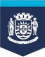  SECRETARIA MUNICIPAL DE SAÚDE  DIRETORIA DE VIGILÂNCIA EM SAÚDE  GERÊNCIA DE VIGILÂNCIA SANITÁRIA E AMBIENTAL INSTRUÇÕES PARA PREENCHIMENTO DO ROTEIRO DE AUTOINSPEÇÃO 1. O preenchimento deste Roteiro de Auto-inspeção é item OBRIGATÓRIO na requisição de alvará sanitário junto à unidade do  Pró-cidadão, seja para fins de concessão ou revalidação do documento. 2. Deve preencher este Roteiro o responsável pelo estabelecimento e/ou trabalhador que realize atividade no local, que  conheça suas rotinas e tenha ciência do que tratam os itens assinalados. 3. Para cada item enumerado no roteiro, poderão ser marcadas as opções “S” (Sim), “N” (Não) ou “NA” (Não se aplica à  atividade desenvolvida).  4. O Roteiro deve ser preenchido com CANETA esferográfica preta ou azul, sendo que é obrigatório o preenchimento de  TODOS os itens para que este seja válido. 5. Os DOCUMENTOS assinalados no Roteiro com a opção “SIM” devem estar disponíveis no estabelecimento para a  conferência e análise da autoridade de saúde sempre que necessário. 6. Terminado o preenchimento do Roteiro, é obrigatória a ASSINATURA do requerente no campo “Assinatura do proprietário  e/ou responsável”, que consta no final deste documento. 7. O requerente deve estar ciente de que as informações aqui prestadas por ele são presumidas como verdadeiras e que o  preenchimento deste roteiro com informações falsas constitui infração sanitária, estando sujeito às sanções cabíveis. 8. Os estabelecimentos e seus responsáveis estarão sujeitos às penalidades previstas na Lei Complementar nº 239/2006, sem  prejuízo das demais sanções previstas na Legislação Estadual e Federal vigentes, quando constatado o preenchimento do  Roteiro de Auto-Inspeção com informações NÃO condizentes com a realidade verificada pela autoridade de saúde nas  inspeções sanitárias presenciais efetuadas (artigo 6º, Decreto Municipal 13025 de 29 de abril de 2014). 9. A constatação de infração sanitária pela autoridade de saúde, apontada falsamente como "em conformidade" no Roteiro de  Auto-Inspeção apresentado no processo, caracteriza a circunstância agravante constante no art. 128, VI, da Lei  Complementar nº 239/2006, salvo prova em contrário (Parágrafo Único do artigo 6º, Decreto Municipal 13025 de 29 de abril  de 2014).1/12  PREFEITURA DE FLORIANÓPOLIS 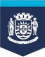  SECRETARIA MUNICIPAL DE SAÚDE  DIRETORIA DE VIGILÂNCIA EM SAÚDE  GERÊNCIA DE VIGILÂNCIA SANITÁRIA E AMBIENTAL ROTEIRO DE AUTOINSPEÇÃO PARA ATIVIDADES DE REPRODUÇÃO HUMANA ASSISTIDA  CNAE 8630-5/07  Processo/Ano N° ________/___ Identificação do Serviço: Identificação dos Responsáveis: Atividades e Serviços de Apoio:2/12  PREFEITURA DE FLORIANÓPOLIS 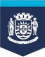  SECRETARIA MUNICIPAL DE SAÚDE  DIRETORIA DE VIGILÂNCIA EM SAÚDE  GERÊNCIA DE VIGILÂNCIA SANITÁRIA E AMBIENTAL Observações:3/12  PREFEITURA DE FLORIANÓPOLIS 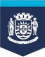  SECRETARIA MUNICIPAL DE SAÚDE  DIRETORIA DE VIGILÂNCIA EM SAÚDE  GERÊNCIA DE VIGILÂNCIA SANITÁRIA E AMBIENTAL I.DOCUMENTAÇÃO GERAL4/12  PREFEITURA DE FLORIANÓPOLIS 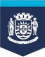  SECRETARIA MUNICIPAL DE SAÚDE  DIRETORIA DE VIGILÂNCIA EM SAÚDE  GERÊNCIA DE VIGILÂNCIA SANITÁRIA E AMBIENTAL Observações: II.INFRA-ESTRUTURA FÍSICA GERAL Observações:5/12  PREFEITURA DE FLORIANÓPOLIS 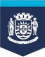  SECRETARIA MUNICIPAL DE SAÚDE  DIRETORIA DE VIGILÂNCIA EM SAÚDE  GERÊNCIA DE VIGILÂNCIA SANITÁRIA E AMBIENTAL III. TRIAGEM DO PACIENTE/DOADOR Observações:6/12  PREFEITURA DE FLORIANÓPOLIS 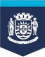  SECRETARIA MUNICIPAL DE SAÚDE  DIRETORIA DE VIGILÂNCIA EM SAÚDE  GERÊNCIA DE VIGILÂNCIA SANITÁRIA E AMBIENTAL IV. COLETA E IDENTIFICAÇÃO DAS AMOSTRAS7/12  PREFEITURA DE FLORIANÓPOLIS 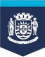  SECRETARIA MUNICIPAL DE SAÚDE  DIRETORIA DE VIGILÂNCIA EM SAÚDE  GERÊNCIA DE VIGILÂNCIA SANITÁRIA E AMBIENTAL Observações:8/12  PREFEITURA DE FLORIANÓPOLIS 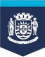  SECRETARIA MUNICIPAL DE SAÚDE  DIRETORIA DE VIGILÂNCIA EM SAÚDE  GERÊNCIA DE VIGILÂNCIA SANITÁRIA E AMBIENTAL V. DO PROCESSAMENTO DAS AMOSTRAS9/12  PREFEITURA DE FLORIANÓPOLIS 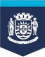  SECRETARIA MUNICIPAL DE SAÚDE  DIRETORIA DE VIGILÂNCIA EM SAÚDE  GERÊNCIA DE VIGILÂNCIA SANITÁRIA E AMBIENTAL  Observações:10/1 2  PREFEITURA DE FLORIANÓPOLIS 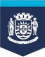  SECRETARIA MUNICIPAL DE SAÚDE  DIRETORIA DE VIGILÂNCIA EM SAÚDE  GERÊNCIA DE VIGILÂNCIA SANITÁRIA E AMBIENTAL11/12  PREFEITURA DE FLORIANÓPOLIS 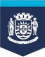  SECRETARIA MUNICIPAL DE SAÚDE  DIRETORIA DE VIGILÂNCIA EM SAÚDE  GERÊNCIA DE VIGILÂNCIA SANITÁRIA E AMBIENTAL Observações: VI. CRIOPRESERVAÇÃO E ARMAZENAMENTO DAS AMOSTRAS12/12  PREFEITURA DE FLORIANÓPOLIS 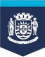  SECRETARIA MUNICIPAL DE SAÚDE  DIRETORIA DE VIGILÂNCIA EM SAÚDE  GERÊNCIA DE VIGILÂNCIA SANITÁRIA E AMBIENTAL Observações: Observações: VII. TRANSPORT13/12  PREFEITURA DE FLORIANÓPOLIS 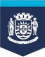  SECRETARIA MUNICIPAL DE SAÚDE  DIRETORIA DE VIGILÂNCIA EM SAÚDE  GERÊNCIA DE VIGILÂNCIA SANITÁRIA E AMBIENTAL VIII. SISTEMA DE GARANTIA DA QUALIDADE OBS: 1.– Autoridade de Saúde, no exercício de suas atribuições, poderá exigir além dos itens relacionados neste roteiro, outros que sefizerem necessários para garantia da Saúde Pública, bem como que constam em normas aplicáveis ao caso; 2. – Este roteiro poderá ser revisto, sempre que necessário, de acordo com as determinações da Autoridade de Saúde.  Data do preenchimento do Roteiro de Auto Inspeção: _____/______/________. Declaro estar ciente de que as informações aqui prestadas são expressão da verdade e que o preenchimento deste roteiro cominformações falsas constitui infração sanitária, estando sujeito às sanções cabíveis. Nome completo do proprietário e/ou responsável: CPF do proprietário e/ou responsável: Email e Telefone: Assinatura do proprietário e/ou responsável:14/12 1. Razão Social:1. Razão Social:1. Razão Social:2. CNPJ/CGC: CNES:2. CNPJ/CGC: CNES:2. CNPJ/CGC: CNES:3. Nome Fantasia:3. Nome Fantasia:3. Nome Fantasia:4. Endereço: 4. Endereço: CEP:5. Município: UF:UF:6. Telefone: FAX: e-mail:6. Telefone: FAX: e-mail:6. Telefone: FAX: e-mail:7. CNAE:7. CNAE:7. CNAE:8. Natureza do BCTG: Público ( ) Privado/SUS ( ) Filantrópico ( ) Privado ( )8. Natureza do BCTG: Público ( ) Privado/SUS ( ) Filantrópico ( ) Privado ( )8. Natureza do BCTG: Público ( ) Privado/SUS ( ) Filantrópico ( ) Privado ( )9. Responsável Legal:10. Responsável Técnico: Profissão: nodo registro do respectivo conselho:11. Responsável Técnico substituto: Profissão: nodo registro do respectivo conselho:12. Atividades que executa: Coleta: Processamento: Fertilização: -sêmen para uso próprio ( ) -sêmen ( ) - inseminação artificial ( ) -sêmen para doação ( ) -oócito ( ) - Fertilização in vitro ( ) -oócito para uso próprio ( ) -tecidos germinativos ( ) - Injeção Intracitoplasmática de espermatozóide ( ) -oócito para doação ( ) -tecidos germinativos ( ) Criopreservação : -sêmen ( ) -tecido germinativos ( ) -oócito ( ) -embrião ( )13. Ambientes próprios do BCTG - Sala de coleta oocitária ( ) - Centro cirúrgico ambulatorial ( ) - Sala de coleta de sêmen ( ) - Sala de processamento seminal ( ) - Laboratorio de FIV ( ) - Sala de criopreservação ( ) - DML ( ) - CME ( ) - Sala de recuperação anestésica ( ) - Sala administrativa ( ) - Vestiário de Barreira ( ) - Copa ( ) - Farmácia ( ) - Almoxarifado ( ) Outros:14. Existe ambiente compartilhado: ( ) Sim ( ) Não Se sim, quais: Recepção de pacientes ( ) Sala de espera de acompanhantes ( ) Centro cirúrgico ambulatorial ( ) Sala de equipamentos ( ) Quarto de repouso ( ) Posto de enfermagem e serviços ( ) Laboratório clínico ( ) Central de armazenamento de N2 líquido ( ) Farmácia ( ) Almoxarifado ( ) DML ( ) Lavanderia ( ) Central de esterilização ( ) Sanitários ( ) Copa ( ) Outros: Vestiários ( )15. Serviços Terceirizados e contratos/ convênios (Identificação do terceirizado e data de vigência, e, quando  couber, nº. da licença sanitária): 1. 2. 3. 4. 5. 6. 7. 8. 9. 10.DOCUMENTAÇÃO Sim Não RDC 23/2011 N/A Criticidade16. Contrato social --- Inf.17. Possui Responsável Técnico Art. 13 II18. Comprovante de responsabilidade técnica perante ao Conselho de classe Art. 13II19. Comprovante de treinamento em Reprodução Humana Assistida do RTArt. 13II20. Comprovante de treinamento da equipe técnica para atuar em BCTGArt. 14I21. Regimento interno, o qual contemple: I- finalidade Art. 10III- organograma (estrutura e definição do RT e RL) Art. 10 IIII- relação indicando qualificações e funções da equipe e RT Art.10 I22. Manual Técnico Operacional, que contenha instruções  escritas sobre: I- Procedimentos de seleção de doadores e pacientesArt. 11III- Coleta de oócitos e sêmen Art. 11 IIII- Transporte de amostras Art. 11 IIV- Processamento das amostras Art. 11 IV- Criopreservação das amostras Art. 11 IVI- Liberação das amostras Art. 11 IVII- Descarte Art. 11 IVIII- Condutas frente às não-conformidades Art. 12 IIX- Normas de biossegurança Art. 12 I23. O MTO é revisado e atualizado Art. 12 I24. Preenche os dados do SisEmbrio Art. 9 I25. Termos de Consentimento Livre e Esclarecido  padronizados pelo BCTG. Listar os TCLE mínimos:  I.autorização para a realização dos procedimentos de  Reprodução Humana Assistida; II.autorização para transferência de embriões (quantidade de  embriões); IV. autorização para criopreservação de amostras e embriões  (quantidade); V.autorização para descartar as amostras que não atenderem  aos critérios; Autorização para doação de sêmen, oócitos e embriões VI. autorização para recebimento de oócitos a fresco, contendo  informações sobre o risco de contrair doenças infecciosas; VII. manifestação de doar ou não os embriões para pesquisa; VIII. autorização para a coleta de sangue para a realização dos  testes sorológicosArt. 18I26. Registros das manutenções dos equipamentos preventivas e corretivas.Art. 40II27. Plano de Gerenciamento de Resíduos de Serviços de Saúde (PGRSS)RDC 306/04I28. Programa de Controle Médico e Saúde Ocupacional (PCMSO)NR 7,9, 32 / TEMI29. Comprovante de limpeza da caixa d’água Portaria MS 518/2004Inf.30. Controle de vetores e pragas RDC 18/2000 Inf.ASPECTOS GERAIS Sim Não Referências N/A Criticidade31. Projeto arquitetônico corresponde ao aprovado pela VISARDC 50/02I32. Fluxo e circulação adequados às atividades realizadasRDC 50/02I33. Acessibilidade para remoções de urgênciaRDC 50/02III34. Armazenamento de Resíduos (temporário e/ou externo) em condições adequadasRDC 306/04I35. Possui sistema de energia elétrica de  emergência: ------- ------- RDC 50/02 e Art. 29--------- --------I. Classe 15, Grupo 0- sala de processamento e laboratório de FIV.Art. 29  Parágrafo  únicoIIII. Classe > 15,Grupo 0 – ambientes do BCTG. Art. 29  Parágrafo  únicoI36. Depósito de Material de Limpeza - DML em acordo com a legislação vigente.RDC 50/2002I37. Central de Material Esterilizado - CME em acordo com legislação vigente.RDC 50/2002IIITRIAGEM DO PACIENTE (USO PRÓPRIO)Sim Não RDC 23/2011 N/A Criticidade38. É realizada triagem sorológica (sífilis, HBsAg, anti-HBc, anti-HCV,  HIV 1 e HIV 2, HTLV I e II) Art. 21III39. Caso a amostra do paciente seja utilizada para doação, os  critérios de triagem do doador são seguidos.Art. 25IIITRIAGEM DO DOADORSim Não RDC 23/2011 N/A Criticidade40. Possui instruções escritas que contemplem a garantia do sigilo dos doadores. Art. 15I41. Possui protocolo de triagem do doador definido pelo serviço, que  contemple: I- As condições físicas e mentais debilitantes;Art. 20III- Doenças graves; Art. 20 IIII- Doenças genéticas. Art. 20 I42. Realiza triagem microbiológica completa em doadores de sêmen  (Chlamydia trachomatis, Ureaplasma urealyticum, Mycoplasma hominis, Neisseria gonorrhoeae e bactérias aeróbicas).Art. 22III43. Realiza triagem sorológica (sífilis, HBsAg e anti-HBc, anti-HCV, HIV 1 e HIV 2, HTLV I e II)Art. 21III44. Em caso de sêmen, oócitos ou embriões criopreservados,realiza  repetição dos testes de triagem (6 meses para sorologia ou se usados  testes de ácido nucléico –NAT, seguindo as instruções do fabricante para o tempo de janela imunológica)Art. 19, §s1º,  3º e 4ºIII45. Em caso do oócito a fresco há comprovante de exames realizados no prazo máximo de 30 dias antes da coletaArt. 19 §2ºIIICOLETA DE SÊMEN Sim Não RDC 23/2011 N/A Criticidade46. Possui sala que garante o conforto e a privacidade do doadorArt. 32I47. A sala possui sanitário em anexo com acesso exclusivo pela sala de coletaArt. 32I48. O recipiente para coleta do sêmen é previamente identificado com dados do paciente/doadorArt. 42 e 44II49. Possui instruções escritas para o transporte de sêmen, caso a coleta seja realizada fora do BCTGArt. 11I50. Este transporte é validado Art. 54 I51. Caso o sêmen não seja coletado no próprio BCTG, o material  transportado é acompanhado de termo de transporte assinado pelo  responsável pelo acondicionamento e embalagem, informando o  tipo de amostra transportada, data e hora da coleta, serviço de origem e destino e recomendações complementaresArt. 55IVESTIÁRIO DE BARREIRA Sim Não RDC 23/2011 N/A Criticidade52. Serve de barreira às salas técnicas e à sala de coleta oocitária:Art. 34II. É dotado de lavatório ou lavabo cirúrgico (se for compartilhado com a sala de coleta oocitária)Art. 34, §2ºIIII. Possui área para paramentaçãoArt. 34ICOLETA OOCITÁRIA E TECIDOS GERMINATIVOS Sim Não Referências N/A Criticidade53. Existe comprovação de que os materiais utilizados e que mantêm contato com as células ou tecidos germinativos são  estéreis, não citotóxicos e apirogênicos.Art. 42II54. Os materiais e reagentes utilizados estão regularizados junto ao órgão competenteRDC 185/01I55. A coleta de oócito e de tecidos germinativos é realizada  em: MARQUE A OPÇÃO - centro cirúrgico do próprio BCTG ( ) - sala de coleta oocitária do próprio BCTG ( ) - centro cirúrgico de terceiros ( )--------- ---------- -----------------Inf.56. Possui formulários padronizados que contenham  informações sobre os dados da coleta, incluindo registro sobre origem, lote e validade dos materiais utilizadosArt. 48II57. Caso a coleta seja realizada em centro cirúrgico  (ambulatorial ou hospitalar), este segue os critérios da legislaçãoRDC 50/02 e  NBR 7256/2005I58. Caso a coleta seja realizada em sala de coleta oocitária e  de tecidos germinativos, esta apresenta: I-sistema de climatização com pressão positiva em relação  aos ambientes.Art. 30III- manutenção da temperatura entre 23º C a 27º C- manual  sobre os registros (temperatura e termohigrometro)Art. 30 IIII- umidade relativa entre 40% a 70% Art. 30 IIV- vazão mínima de ar exterior de 6 (m3/h)/m2 e de ar total  de 18 (m3/h)/m2 Art. 30 IV- filtragem mínima no insuflamento G4- manual Art. 30 I59. Caso haja uso de anestésicos a sala de coleta ou o centro  cirúrgico deve estar equipado com: I- 1 (um) posto de utilização de oxigênio medicinalArt. 31III- 1 (um) posto de ar medicinal Art. 31 IIII- equipamentos, instrumentais, materiais e fármacos que  permitam a realização dos procedimentos de anestesia e  coleta com segurança (material de emergência)Art. 30, parágrafo  únicoII60. Possui instruções escritas sobre a coleta de oócitos e/ou tecidos germinativosArt. 11I61. O recipiente para coleta do oócitos/tecidos germinativos é previamente identificado com dados da paciente/doadoraArt. 44II62. Possui registro de intercorrências detectadas durante o procedimento de coleta oocitáriaArt. 31I63. Caso utilize medicamentos controlados segue os critérios da legislação vigentePortaria MS 344/98I64. Caso não seja realizada a coleta no próprio BCTG, possui  instruções escritas para o transporte de oócitos e/ou tecidos  germinativos Art. 55I65. Em caso de coleta realizada fora do BCTG, possui: I- equipamento específico que garanta as condições de temperatura do oócito e/ou tecidos germinativos durante o  transporte.Art. 44IIIII- validação do processo de transporte Art. 44 e 55 IIIII- termo de transporte assinado pelo responsável pelo  acondicionamento e embalagem, informando o tipo de  amostra transportada, data e hora da coleta, serviço de origem e destino e recomendações complementares.Art. 54IPROCESSAMENTO DE SEMEN Sim Não RDC 23/2011 N/A Criticidade66. Acesso restrito pelo vestiário de barreiraArt. 34I67. Sistema de climatização com controle de temperatura entre 21º C a 27ºCArt. 35, inciso II68. Possui umidade relativa do ar entre 40% a 70%Art. 35, inciso III69. Possui filtros G3 no insuflamento Art. 35, inciso III I70. Possui equipamentos específicos para o  processamento do sêmen: I- microscópio óptico;  II- centrifuga; III- banho Maria 37º CArt. 41, inciso III71. Existe comprovação de que os materiais  utilizados e que mantêm contato com as  células ou tecidos germinativos são estéreis, não citotóxicos e apirogênicos.Art. 43II72. Os materiais e reagentes utilizados estão regularizados pelo órgão competenteArt. 41I73. A amostra recebe identificação alfanumérica ou numérica Art. 45II74. O sêmen é mantido até o processamento  em temperatura de 25ºC a 37ºC por no  máximo 2 horas. Caso contrário, o método é validadoArt. 44, inciso III75. O tecido testicular é mantido a  temperatura de 4 +- 2º C por até 2 (duas) horas. Caso contrário o método é validadoArt. 44, inciso IIIII76. Possui instruções escritas sobre o processamento do sêmen e/ou tecido  testicularArt. 41I77. Possui validação dos procedimentos  críticos desenvolvidos para o processamento do sêmenArt. 42I78. Possui programa de manutenção preventiva e corretiva dos equipamentos,  com registro das manutenções realizadasArt. 41, inciso IIIII79. Manipula as amostras em ambiente ISO Classe 5 (Classe 100) Art. 46III80. Possui instruções sobre o uso das  cabines de segurança biológica/módulos, de  forma a garantir a manipulação com segurançaArt.12I81. Possui formulário com dados de: ----------- -------------- ------------- ---------- ---------------I- Identificação da amostra Art. 48, inciso I IIII- data e hora do inicio do processamento Art. 48, inciso II IIIII- método do processamento Art. 48, inciso IV IIIV- parâmetros qualitativos iniciais e finais Art. 48, incisos III e VIIV- data e hora do término do processamento Art. 48, incisos II e VIIIVI- identificação do executor do procedimentoArt. 48, incisos VIIIIVII- possui registro de origem, lote dos  insumos usados para o processamento do sêmenArt. 43II82. Existem EPIs adequados para a manipulação do sêmenArt.12 -IPROCESSAMENTO DO OÓCITO, TECIDOS GERMINATIVOS  E EMBRIÕES Sim NãoRDC 23/2011 N/A Criticidade83. Acesso restrito pelo vestiário de barreira Art. 34 I84. Possui controle de temperatura entre 23ºC a 27º C Art. 38 I85. Possui controle de umidade entre 40 a 70% Art. 38 I86. Possui filtragem mínima G3+F8+carvão ativado e pressão  positiva (vazão mínima de ar total de 45m3/h/m2 e vazão mínima de ar exterior de 15m3/h/m2)Art. 38II87. Ausência de instalação hidrossanitária (pias, ralos ou lavatório)Art. 38 §1ºI88. Existe comprovação de que os materiais utilizados e que  mantêm contato com as células ou tecidos germinativos são estéreis, não citotóxicos e apirogênicos.Art.43II89. Os materiais e reagentes utilizados estão regularizados  juntos ao órgão competenteArt. 43 e RDC 185/2001I90. Realiza identificação numérica ou alfanumérica das amostras de forma a garantir a rastreabilidadeArt. 45II91. É mantida a temperatura dos oócitos de 37+ ou- 0,2º C até o processamentoArt. 44, inciso IIII92. O tecido ovariano é mantido a temperatura 4 +ou- 2º C por 2  (duas) horas até o processamento. Caso contrário, o método é validadoArt. 44, inciso IIIII93. Há registro dos dados do processamento em formulário  padronizado, com identificação de lote de meios e reagentes e do executor do processamentoArt. 48II94. Há instruções escritas para processo de limpeza dos materiais, equipamentos e ambienteArt. 12I95. Existem EPIs adequados para a manipulação das amostras Art. 1296. Possui equipamentos específicos para o  processamento/manutenção dos oócitos, tecidos germinativos e  embriões: - Micromanipulador; - Placas aquecidas para bancadas e microscópios; -Estereomicroscopio - Incubadora de CO2Art. 41II97. Mantém instruções escritas sobre o processamento dos oocitos, tecido ovariano e embriõesArt. 41I98. Possui programa de manutenção preventiva e corretiva dos equipamentos, com registro das manutenções realizadasArt. 41II99. Manipula as amostras (oócito, tecidos germinativos e embriões) em ambiente ISO Classe 5 (Classe 100)Art. 39III100. Realiza a FIV com ICSI em ambiente ISO Classe 5 (Classe 100)Art. 39III101. Possui instruções sobre o uso das cabines de segurança  biológica/módulos, de forma a garantir a manipulação com segurançaArt. 12I102. Possui validação dos procedimentos críticos desenvolvidos  para o processamento dos oócitos, tecidos germinativos e embriõesArt. 42II103. Possui instruções escritas sobre limpeza das incubadoras de CO2Art. 12I104. Realiza controle microbiológico semestral: I- dos equipamentos (incubadoras de CO2) Art. 53III- dos ambientes Art. 53 I105. Há registros de temperatura a intervalos mínimos de 12h  dos equipamentos críticos do BCTG: - Incubadora de CO2; - Refrigeradores.Art. 51I106. Há registro do nível de CO2 a intervalos mínimos de 12h da incubadoraArt. 51ICRIOPRESERVAÇÃO DE AMOSTRAS DE PACIENTES (USO PRÓPRIO) Sim Não RDC 23/2011N/A Criticidade107. A criopreservação é realizada por: MARQUE A OPÇÃO: I- pelo próprio BCTG ( )  II- por serviço terceirizado ( )------- ------- -------Inf.108. Há visualização externa de seu interior Art. 36 I109. Há exaustão mecânica e grelhas de exaustão próximas ao piso Art. 36 II110. Possui climatização com pressão negativa Art. 36 II111. Possui sensor para monitoramento da concentração de oxigênio no ambienteArt. 36II112. Realiza congelamento por: MARQUE A OPÇÃO: I - técnica de congelamento lento ( )  I - vitrificação ( ).------- ------- ------Inf.113. Caso realize técnica de congelamento lento, possui equipamento especificoArt. 41II114. O processo de preparação das amostras para a criopreservação é realizado em ambiente ISO classe 5Art. 39III115. Existem EPIs adequados para a manipulação das amostras em nitrogênio liquidoArt. 12I116. O processo de criopreservação é validado Art. 42 II117. A identificação das amostras no container permite a rastreabilidadeArt. 45II118. As etiquetas utilizadas são impermeáveis e resistentes a baixas temperaturasArt. 45 §2ºII119. Possui container para cada tipo de amostra criopreservada (oócitos, embriões e sêmen)Art. 49§1ºI120. O volume de nitrogênio liquido é registrado 2 vezes por semana ou em período superior validadoArt. 52I121. Caso armazene amostras com resultado reagente para alguma doença infecciosa, possui container específico por tipo de infecçãoArt. 57IIICRIOPRESERVAÇÃO DAS AMOSTRAS DE DOADORES Sim Não RDC 23/2011 N/A Criticidade122. Possui container de quarentena para amostras não liberadas, por tipo de amostra (sêmen, oocitos, embriões e  tecidos germinativos)Art. 49 §4ºII123. Possui container de amostras liberadas, por tipo de amostra (oócitos, embriões e sêmen)Art. 49 §4ºII124. Possui instruções escritas que contenham a conduta a ser  adotada caso alguma amostra seja positiva no container de quarentenaArt. 50ITRANSPORTE Sim Não RDC 23/2011 N/A Criticidade125. É validado pelo BCTG Art. 55 II126. Obedece a normas de biossegurança Art. 55I127. O material transportado é acompanhado de termo de  transporte assinado pelo responsável técnico do BCTG  remetente, informando o tipo de amostra transportada, data  e hora do acondicionamento, serviço de origem, serviço de  destinoArt. 55, §5ºISISTEMA DE GARANTIA DA QUALIDADE Sim Não RDC 23/2011 N/A Criticidade128. O BCTG mantém um sistema de gestão da qualidade que inclui:----- ------- -------- ------- --------I – a equipe técnica e os recursos necessários para o  desempenho de suas atribuições; Art. 60IIII - a proteção das informações confidenciais; Art. 60 IIIII - a supervisão do pessoal técnico por profissional de nível  superior legalmente habilitado durante todo o período de  funcionamento do serviço;Art. 60IIIV- treinamento periódico de pessoal; Art. 60 IIV - os equipamentos, instrumentos e materiais, reagentes e  produtos para diagnóstico de uso in vitro utilizados, bem  como sua qualificação e verificação antes de entrar em uso;Art. 60IIVI - a utilização de técnicas conforme recomendações do  fabricante dos equipamentos e produtos ou conforme  validação realizada pelo serviço;Art. 60IIVII – a realização de procedimentos, com base em  protocolos definidos, e validados quando couber; Art. 60IIVIII- procedimentos para detecção, registro, correção e  prevenção de erros e não conformidades;Art. 60IIIX- a rastreabilidade de todos os seus processos e; Art. 60 IIIX- auditorias internas periódicas, para verificar conformidade  com as normas técnicas.Art. 60II